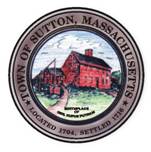       TOWN OF SUTTONBOARD OF ASSESSORS 4 UXBRIDGE ROADSUTTON, MA  01590-1702  508-865-8722Meeting Minutes – February 6, 2024Present: Chairman Robert Nunnemacher	  Board Member RJ Nichols 	  Tracey Tardy, Principal AssessorMeeting called to order at 5:00 p.m.1.         The minutes of January 30, 2024 were unanimously approved2.         Old & New Business	The Board discussed scheduled and to be scheduled site visits for Abatement	The Board discussed the monthly Department Head Meeting 	The Board discussed parcels with unknown owners and unknown locations3.         Decisions & Actions Taken	The Board signed two (2) Classified Liens to be recorded with WDRD	The Board signed Tax Map Maintenance Proposal with Cartographic Assoc	The Board signed the Motor Vehicle Commitments 2023-07 and 2024-01                for the Accountant and Tax Collector	The Board signed four (4) Boat Abatements along with a Schedule of Uncollectible	    excise for each billThe Board of Assessors adjourned its meeting February 13, 2024 at or about 6:00 p.m. 	       Respectfully Submitted,Linda Hicks, Secretary 